How To Access Your Class GDrive where your teacher will upload all your class work. 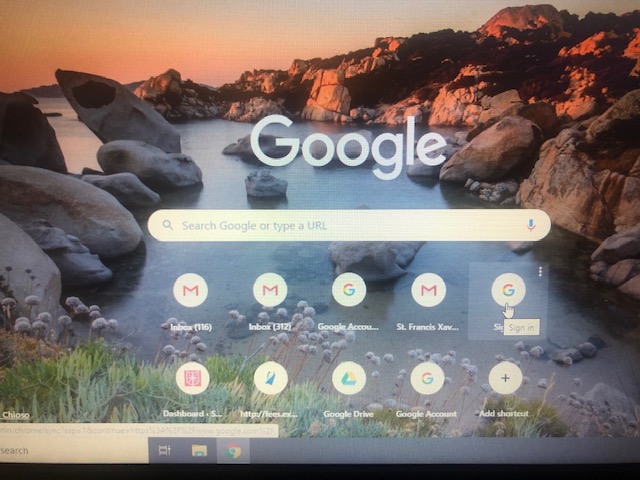 Open Google and click Sign in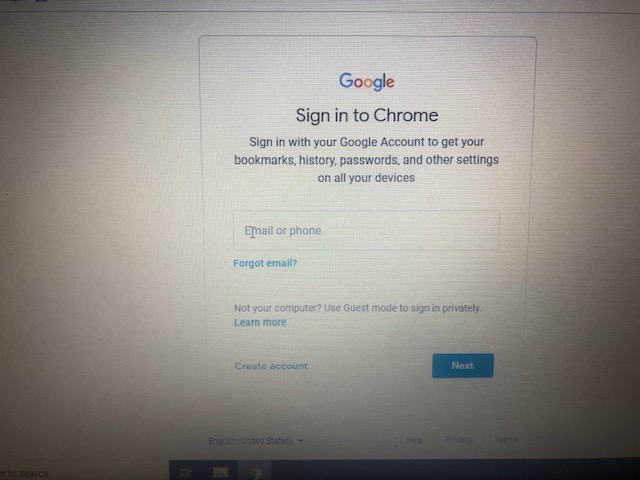 Type in the email address sent by text for your class        --------@sfxns.ie Then click next.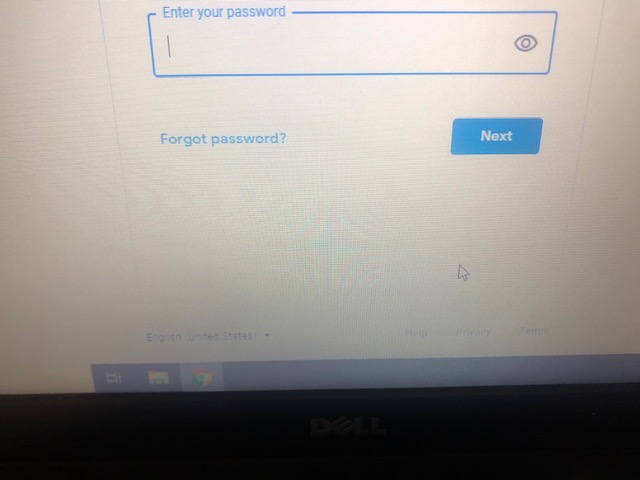 Type in password for your class sent by text and press next.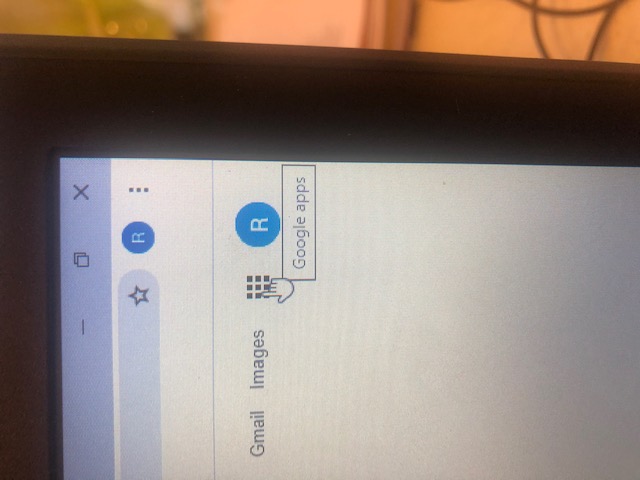 Go to right of screen where there are 9 dots click dots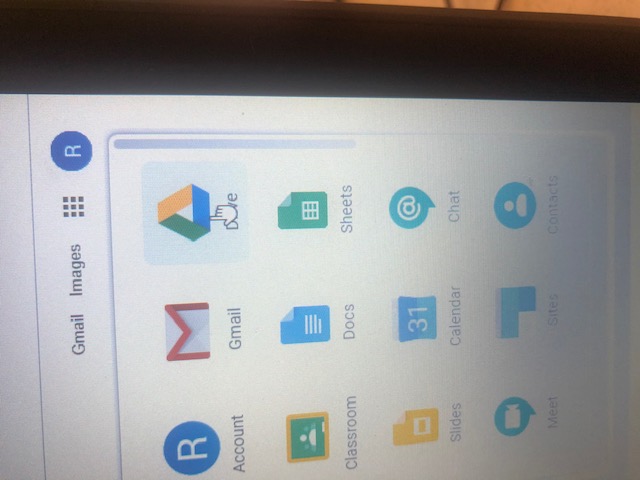 Click on Drive and documents with your work can be seen.Do not upload documents or email this drive just check your list of work for each day.Each maths group teacher will upload your work to your main class drive.